РЕСПУБЛИКА  КРЫМАДМИНИСТРАЦИЯ НИЖНЕГОРСКОГО СЕЛЬСКОГО ПОСЕЛЕНИЯНИЖНЕГОРСКОГО РАЙОНА РЕСПУБЛИКИ КРЫМПОСТАНОВЛЕНИЕ«17»       08       2017 г.                                  № 482                                   пгт. НижнегорскийВ соответствии со статьями 39.11 и 39.12 Земельного кодекса Российской Федерации, Уставом муниципального образования Нижнегорское сельское поселение Нижнегорского района Республики Крым, постановления администрации Нижнегорского сельского поселения от 30.06.2017г. № 93 «О создании комиссии по проведению торгов (аукционов) по продаже земельных участков или права на заключение договоров аренды земельных участков», администрация Нижнегорского сельского поселенияПОСТАНОВИЛА:1. Провести аукцион на право заключения договора аренды земельного участка: лот № 1 - земельный участок, для строительства и обслуживания автотранспортного предприятия, ограничения в правах отсутствуют, расположен по адресу: Республика Крым, Нижнегорский район, пгт. Нижнегорский, пер. Гаражный, 2 площадью 6159 кв.м, кадастровый номер 90:08:010104:2199, категория земель: Земли населенных пунктов, разрешенное использование: Автомобильный транспорт.лот № 2 - земельный участок, для размещения и обслуживания автомобильной стоянки, ограничения в правах отсутствуют, расположен по адресу: Республика Крым, Нижнегорский район, пгт. Нижнегорский, ул. Лесная, 7-б площадью 1148 кв.м, кадастровый номер 90:08:010103:202, категория земель: Земли населенных пунктов, разрешенное использование: Обслуживание автотранспорта.лот № 3 - земельный участок, для строительства и обслуживания автомойки, станции технического обслуживания автотранспорта, ограничения в правах отсутствуют, расположен по адресу: Республика Крым, Нижнегорский район, пгт. Нижнегорский, ул. Победы, 108-в площадью 1355 кв.м, кадастровый номер 90:08:010101:598, категория земель: Земли населенных пунктов, разрешенное использование: Объекты придорожного транспорта.2. Организатор аукциона администрация Нижнегорского сельского поселения Нижнегорского района Республики Крым.3. Установить начальную цену предмета аукциона - ежегодная арендная плата в размере:  лот № 1 - 120 000,00 рублей (сто двадцать тысяч рублей 00 коп.);  лот № 2 - 61920,00 рублей (шестьдесят одна тысяча девятьсот двадцать рублей);  лот № 3 - 73 090,00 рублей (семьдесят три тысячи девяносто рублей);4.  Установить «шаг аукциона» в размере 3 % от начальной цены предмета аукциона:         лот № 1 - 3 600,00 рублей (три тысячи шестьсот рублей);         лот № 2 – 1 858,00 рублей (одна тысяча восемьсот пятьдесят восемь рублей);         лот № 3 - 2 193,00 рубля (две тысячи сто девяносто три рубля);5.   Место и время проведения аукциона: Республика Крым, Нижнегорский район, пгт. Нижнегорский, ул. Школьная, 8а «26» сентября 2017г.«10» часов 00 минут в здании администрации Нижнегорского сельского поселения в кабинете председателя Нижнегорского сельского совета-главы администрации Нижнегорского сельского поселения.6. Информационное сообщение о проведении аукциона на право заключения договора аренды земельного участка разместить на официальном сайте Российской Федерации для размещения информации о проведении торгов www.torgi.gov.ru, на официальном сайте администрации Нижнегорского сельского поселения http://nizhnegorskij.admonline.ru/ и опубликовать в газете «Нижнегорье».7. Постановление вступает в силу со дня его подписания.8. Обнародовать настоящее постановление на доске объявлений администрации  Нижнегорского сельского поселения и опубликовать на сайте: http://nizhnegorskij.admonline.ru/.9.  Контроль за исполнением  настоящего постановления оставить за заместителем главы администрации Нижнегорского сельского поселения.Заместитель главы администрации                                                                С.В. ЮрченкоПроект подготовил: Начальник отдела по правовым вопросам и вопросам коррупции Терещенко О.В.О проведении аукциона на право заключения договоров аренды земельных участков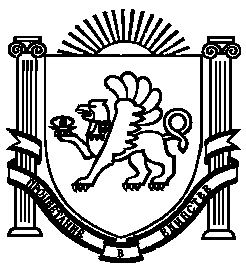 